LAPORAN TUGAS AKHIRMEMBANGUN JARINGAN KOMPUTER                         MENGGUNAKAN ROUTER CISCO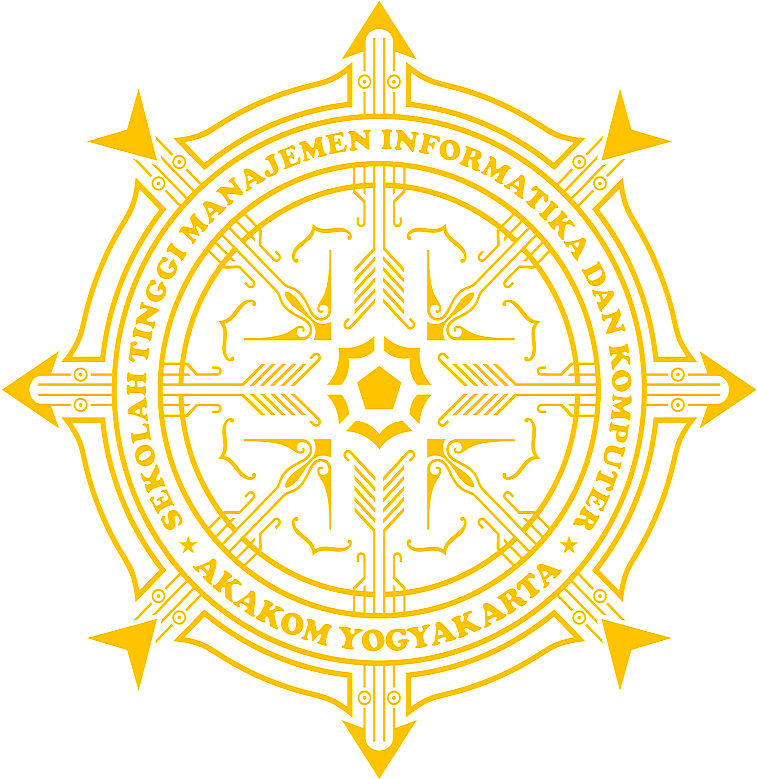 Diajukan sebagai salah satu syarat untuk memperolehGelar Ahli Madya Komputer padaSekolah Tinggi Manajemen Informatika dan Komputer AKAKOMDISUSUN OLEH:WENTI MAHARANINo. Mahasiswa	: 073390032Jurusan 		: Teknik KomputerJenjang		: Diploma IIISekolah Tinggi Manajemen Informatika dan KomputerAKAKOM2010HALAMAN PENGESAHANMEMBANGUN JARINGAN KOMPUTER                         MENGGUNAKAN ROUTER CISCODipertahankan di depan Tim Penguji Tugas AkhirSekolah Tinggi Manajemen Informatika dan Komputer AKAKOM YogyakartaDan Dinyatakan Diterima Untuk Memenuhi SyaratGuna Memperolah Gelar Ahli MadyaPada Hari	:	Tanggal	:	Mengetahui:KATA PENGANTARAlhamdulillah. Segala puji hanya milik Allah, dengan limpahan karunia dan taufiq- Nya, tak ada satu kebaikan pun yang tidak terlaksana dengan sempurna. Berkat pertolongan-Nya pula penulisan Tugas Akhir yang berjudul “Membangun Jaringan Komputer Menggunakan Router Cisco” ini dapat terselesaikan pada waktunya. Tugas Akhir ini diajukan sebagai salah satu syarat  untuk menyelesaikan studi jenjang Diploma Tiga (D-3) program studi Teknik Komputer Jaringan Sekolah Tinggi Manajemen Informatika & Komputer AKAKOM Yogyakarta. Penulis menyadari  bahwa apa yang dilakukan tidak dapat terselesaikan dengan baik, kecuali dengan perantara pertolongan dari berbagai pihak. Untuk itu penulis bermaksud menyampaikan rasa terima kasih yang sebesar-besarnya kepada pihak-pihak berikut :Bapak Sigit Anggoro, S.T, M.T selaku ketua STMIK AKAKOM Yogyakarta.Bapak Totok Budioko, S.T, M. T, selaku ketua jurusan Teknik Komputer Jaringan.Bapak Drs. Berta Bednar, M.T selaku dosen pembimbing yang telah membimbing dengan sangat sabar.Bapak Ibu dosen dan semua staf di STMIK AKAKOM yang telah mendukung secara moril maupun materiil.Kedua orang tuaku atas kasih sayang yang tulus, yang selalu diberikan setiap waktu.Seluruh keluargaku atas segala kritik dan saran yang selalu diberikan.Semua teman- teman TKJ’07, terima kasih atas semua bantuannya.Berbagai pihak terkait yang tidak mampu penulis sebutkan satu persatu yang telah memberikan andil baik besar maupun kecil hingga terselesaikannya karya ilmiah ini.Penulis menyadari sepenuhnya bahwa dalam penulisan Tugas Akhir ini masih jauh dari sempurna. Oleh karena itu dengan hati terbuka, penulis siap menerima kritik, masukan maupun saran yang membangun demi kesempurnaan penulisan karya selanjutnya. Semoga sesederhana apapun karya ilmiah yang dibuat dapat bermanfaat bagi siapapun yang membacanya.DAFTAR ISIHALAMAN JUDUL	iHALAMAN PENGESAHAN	iiKATA PENGANTAR	iiiDAFTAR ISI	vDAFTAR TABEL	viiDAFTAR GAMBAR	viiiBAB I PENDAHULUAN	1Latar Belakang Masalah	11.2 Tujuan	21.3 Batasan Masalah	2BAB II ANALISIS DAN PERANCANGAN	3Perancangan	3Skema Perancangan	3Perancangan Sistem	32.2 Peralatan Jaringan	42.2.1Router Cisco Seri 2800	42.2.2 Konsentrator 	72.2.3 Network Interface Card 	72.3 Kabel Jaringan	82.3.1 Kabel UTP	82.3.2 Kabel Rollover	92.3.3 Kabel Serial	102.4 IP Address dan Subnetting	10	2.4.1 IP Address	10	2.4.2 Subnetting	13BAB III IMPLEMENTASI	15Konfigurasi Struktur Jaringan	15Konfigurasi Router Cisco seri 2800	15Konfigurasi pada Host 	213.2 Pengujian Jaringan	213.3 Konfigurasi Komponen Jaringan jika Router 2 di-non Aktifkan	22BAB IV PENUTUP	254.1 Kesimpulan	254.2 Saran	25DAFTAR PUSTAKA	26DAFTAR TABELTabel 2.1 Tabel Mode Perintah Router Cisco	6Tabel 2.2 Tabel Pembagian Kelas IP Address	11Tabel 2.3 Penentuan Kelas IP Address	12Tabel 2.3 Penggunaan CIDR	14Tabel 3.1 Tabel Routing Router 1	19Tabel 3.2 Tabel Routing Router 2	20DAFTAR GAMBARGb 2.1 Skema Perancangan Jaringan.	3Gb 2.2 Internal Blok Diagram Switch dan Hub	7Gb 2.3 Network Interface Card	8Gb 2. 4 Ilustrasi Kabel Straight Through dan Cross Over	9Gb 2.5 Ilustrasi Kabel Rolled	9Gb 3.1 Perancangan Jaringan	15Gb 3.2 Kotak Dialog Connection Description pada HyperTerminal	16Gb 3.3 Kotak Dialog Connect To pada HyperTerminal	17Gb 3.4 Kotak Dialog Port Setting pada HyperTerminal	17Gb 3.5 Perancangan Jaringan dengan Satu Router	22Ketua JurusanTotok Budioko, S.T, M.T.Dosen PembimbingDrs. Berta Bednar, M.T.Yogyakarta, 28 Juli 2010Penulis